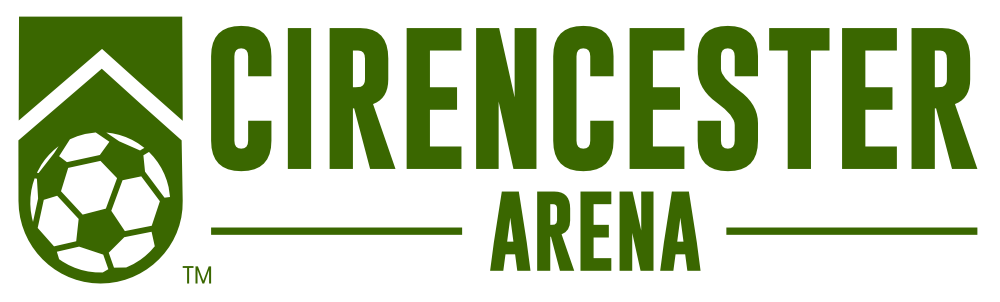 CIRENCESTER ARENA INDOOR FOOTBALL LEAGUESAddress: The Corinium Stadium, Kingshill Lane, Cirencester, Glos, GL7 1HS.Tel: 01285 654543 Option 3Email: info@cirencesterarena.co.ukAPPLICATION FORM – SUMMER SEASON 2023TEAM NAME: _____________________________________________________		 	     COLOUR OF TEAM STRIP: ________________________________ (All teams are expected to wear a kit or at least the same coloured t-shirts)NIGHT PREFERED:  Please choose from the options below:6-A-SIDE LEAGUES		-       	MONDAY  [____]    	WEDNESDAY   [____]              GENERAL LEAGUE INFORMATIONCLOSING DATE TO HAND IN SUMMER SEASON APPLICATION FORMS IS: FRIDAY 10TH MARCH  SUMMER SEASON START DATES:  MONDAY 20TH MARCH, WEDNESDAY 15TH MARCHTHE LEAGUE LASTS FOR 6 MONTHS FROM MARCH TO OCTOBER AND IS SPLIT INTO TWO ROUNDS, QUALIFICATION ROUND AND TROPHY ROUND. TEAMS AT THE TOP OF THE LEAGUES AFTER THE TROPHY ROUND WILL WIN PRIZES PLUS A TEAM TROPHY FOR THE CAPTAIN, THERE WILL ALSO BE A CHANCE TO WIN PRIZES IN THE CUP COMPETITION!SUCCESSFUL APPLICANTS WILL BE CONTACTED VIA TEXT MESSAGE OR EMAIL WITH THE KICK OFF TIME FOR THEIR FIRST MATCH. THIS WILL BE AT LEAST 3 DAYS BEFORE THE SCHEDULED START DATE. A FIXTURE LIST AND COPY OF THE LEAGUE PLAYING RULES WILL BE AVAILABLE FOR COLLECTION ON THE EVENING OF YOUR FIRST MATCH. KICK OFF TIMES WILL VARY BETWEEN 6.30 & 9.30 (MON & WED) MATCH FEES MUST BE PAID IN FULL BEFORE EACH MATCH IN THE VIEWING GALLERY, IT IS THE CAPTAINS RESPONSIBILITY TO ENSURE THIS HAS BEEN DONE, WE ACCEPT CASH OR CARD PAYMENTS – INDIVIDUAL PLAYERS NEED TO PAY THEIR CAPTAIN DIRECTLY, CIRENCESTER ARENA STAFF WILL NOT ACCEPT PART PAYMENTS TOWARDS A MATCH FEE JUST THE TOTAL AMOUNT FROM THE CAPTAIN OR VICE CAPTAIN.CAPTAIN’S DECLARATIONAS TEAM CAPTAIN, I SUBMIT THIS APPLICATION FORM TO THE CIRENCESTER ARENA FOR INDOOR FOOTBALL SUMMER SEASON 2023. I HAVE RETAINED MY COPY OF THE TERMS AND CONDITIONS, FULLY COMPLETED ALL DETAILS AND HAVE ENCLOSED THE CORRECT TEAM JOINING FEE.  SIGNED 	______________________________	DATE _____/_____/______PRINT NAME 	______________________________		       			         CIRENCESTER ARENA USE ONLYDO NOT ACCEPT THIS APPLICATION FORM IF IT HAS NOT BEEN CORRECTLY FILLED OUT OR WITHOUT CORRECT MONIES. AMOUNT RECEIVED £___________	BY CASH / CHEQUE / CARD			DATE _____/_____/______  RECEIVED BY ______________ (STAFF NAME).  			TERMS AND CONDITIONS FOR SUMMER SEASON 2023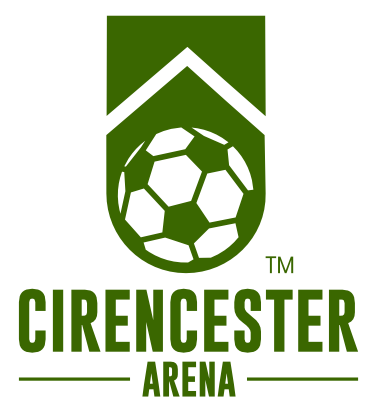 THIS COPY IS TO BE KEPT BY THE TEAM CAPTAINPlease read the terms and conditions carefully. THE APPLICATION FORMThe closing date for all applications is: FRIDAY 10TH MARCH The application form will only be accepted with the correct monies and fully completed.The leagues will be filled strictly on a first come first served basis, in some cases though teams may be asked to play on a different night to fill leagues.All players on the application form must be at least 14 years old.Please ensure that all players are registered, if you wish to add more players once the season has started, please provide details to a member of staff in the office, *see rules and regulations document.Once the application form has been submitted, no refunds are given.CANCELLATIONSDuring the season teams are allowed to cancel a total of two matches, one in each round of fixtures, or two in the longer trophy round. All cancellations or no shows count towards the total number of cancellations.At least 24 hours must be given when cancelling a fixture, teams who fail to do so will forfeit the match 10-0, they will also lose their match deposit. Teams will also lose their deposit and forfeit the match if they cancel more than 2 games in a season. A new match deposit will be payable in full before their next match.If a team fails to show for a match, then they will receive a forfeit 10-0 defeat and lose their match deposit. A new match deposit will be payable in full before their next match. That team also risk withdrawal from the league.At the end of each round of fixtures a rearranged week is set aside for any cancelled games to be played. Teams concerned will receive a fixture list one week prior to the rearranged week.Any team that cannot make a fixture for whatever reason in the rearranged or cup week, will forfeit the game 10-0 and lose their match deposit. Please let us know ASAP if you cannot make rearranged or cup week, the earlier the better.Teams MUST arrive on time for their fixture, the game will start as soon as a team have 4 players available, if a team do not have at least 4 players 10 minutes after their kick off time, they will forfeit the match 10-0 and lose their match deposit.During the season we may arrange friendly matches to fill pitches especially during rearranged and cup weeks, these fixtures carry the same cancellation rules as mentioned above, teams MUST play friendlies, cancellation rules apply.FAIR PLAYA referee will be appointed to officiate each match, teams and individual players must always respect their decisions, they are human and will make mistakes, feedback is welcome to help referees improve.The leagues are intended to provide fitness and enjoyment. We want teams to be competitive, however teams should not view the leagues as a must win competition by any means necessary. It’s more for fun and enjoyment.It is the captain’s responsibility to ensure that all players are fair and abide by the playing rules.After every match each team will be given a mark out of ten, based on their fair play and sporting attitude. All points are recorded, teams who receive low marks are informed of this and are asked that their behaviour improve. Prizes are available for the teams with the highest scores.The leagues operate a red/yellow card system, every card is recorded. A player who receives a red card will receive a suspension from the leagues for a minimum of two weeks. Two yellow cards in a round of fixtures result in a minimum one week suspension. (full disciplinary procedure available from Arena reception)The management of The Cirencester Arena Company Ltd reserves the right to withdraw any teams or individual player from the leagues at any time. No monies are refundable.MISCELLANEOUSAll players play in the leagues at their own risk and are advised to take out personal injury insurance. No responsibility can be taken for any loss or damage to personal property. Shin pads must be worn by all players.To win a trophy and prize your team needs to finish top of the league at the end of the TROPHY ROUND which will finish at the very end of the season, around September time. Prizes are NOT awarded for winning your qualification league, this just determines promotion and relegation places.A copy of the full health and safety procedures can be obtained from the office.A copy of the League playing rules will be handed to all new teams along with their fixture list on the night of their first league match, extra copies can be obtained from the office.If a team wishes to withdraw from the leagues, then a period of two weeks’ notice must be given. If a team does not fulfil this two weeks’ notice period, then they will be asked to pay two full match fees. All players registered will be suspended until any outstanding monies are paid in full. Any team that drops out of the league will automatically lose their match deposit.Comments or complaints must be put in writing to: James French, General Manager, Cirencester Arena, The Corinium Stadium, Kingshill Lane, Cirencester, GL7 1HS or email james.french@cirentownfc.com		                           Jan 2022.NAMECONTACT DETAILSADDRESS/D.O.BNo.1 CaptainMobile:E-Mail:Postcode                      D.O.BNo.2 Vice-CaptainMobile:E-Mail:Postcode                      D.O.BNo.3Mob: D.O.BNo.4Mob:D.O.BNo.5Mob:D.O.BNo.6Mob:D.O.BNo.7Mob:D.O.BNo.8 Mob:D.O.BNo.9Mob:D.O.BNo.10 Mob:D.O.BNo.11Mob:D.O.BNo.12 Mob:D.O.BJOINING FEESTEAM JOINING FEE                                                 £65.00(COVERS PLAYER MEMBERSHIPS OVER THE 6 MONTH SEASON)                                                                                    MATCH DEPOSIT                                                      £38.00 *(ONLY LOST IF TEAMS DO NOT ADHERE TO THE TERMS AND CONDITIONS)                                                                                   WEEKLY MATCH FEE (NOT DUE NOW)            £38.00* PLEASE NOTE THAT THE MATCH DEPOSIT IS PAYABLE WHEN SUBMITTING THE APPLICATION FORM AND WILL BE LOST IF YOU CANCEL A MATCH PROVIDING LESS THAN 24 HRS NOTICE, FAIL TO SHOW FOR A GAME OR CANCEL MORE THAN TWO GAMES IN A SEASON, YOU WILL ALSO FORFEIT THE MATCH 10-0 IF ANY OF THE RULES ARE BROKEN – A NEW MATCH DEPOSIT WILL BE PAYABLE BEFORE YOUR NEXT MATCH. TEAMS WHO PAID A MATCH DEPOSIT LAST SEASON AND DID NOT LOSE IT ARE EXEMPT FROM THIS FEE. 